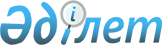 О внесении изменений в решение Толебийского районного маслихата от 23 декабря 2022 года № 23/127-VII "О районном бюджете на 2023-2025 годы"Решение Толебийского районного маслихата Туркестанской области от 16 мая 2023 года № 2/10-VIII
      Толебийский районный маслихат РЕШИЛ:
      1. Внести в решение Толебийского районного маслихата "О районном бюджете на 2023-2025 годы" от 23 декабря 2022 года № 23/127-VII следующие изменения:
      пункт 1 изложить в новой редакции: 
      "1. Утвердить районный бюджет Толебийского района на 2023-2025 годы согласно приложениям 1,2 и 3 соответственно, в том числе на 2023 год в следующих объемах:
      1) доходы – 15 961 416 тысяч тенге:
      налоговые поступления – 3 064 359 тысяч тенге;
      неналоговые поступления – 69 274 тысяч тенге;
      поступления от продажи основного капитала – 149 998 тысяч тенге;
      поступления трансфертов – 12 677 785 тысяч тенге;
      2) затраты – 16 252 961 тысяч тенге;
      3) чистое бюджетное кредитование – 36 225 тысяч тенге:
      бюджетные кредиты – 36 225 тысяч тенге;
      погашение бюджетных кредитов – 0;
      4) сальдо по операциям с финансовыми активами – 0:
      приобретение финансовых активов – 0;
      поступления от продажи финансовых активов государства – 0;
      5) дефицит (профицит) бюджета – - 327 770 тысяч тенге;
      6) финансирование дефицита (использование профицита) бюджета – 327 770 тысяч тенге:
      поступления займов – 36 225 тысяч тенге;
      погашение займов – 5 271 тысяч тенге;
      используемые остатки бюджетных средств – 296 816 тысяч тенге.";
      пункт 2 изложить в новой редакции:
      "2. Установить на 2023 год норматив распределения общей суммы поступления корпоративный подоходный налог с юридических лиц, за исключением поступлений от субъектов крупного предпринимательства и организаций нефтяного сектора 50 процентов, индивидуального подоходного налога с доходов, облагаемых у источника выплаты 55,4 процентов, по индивидуальному подоходному налогу с доходов иностранных граждан, не облагаемых у источника выплаты 50 процентов и социального налога в размере 50 процентов в областной бюджет.".
      Приложения 1, 5 указанного решения изложить в новой редакции согласно приложениям 1, 2 к настоящему решению.
      2. Настоящее решение вводится в действие с 1 января 2023 года. Районный бюджет на 2023 год Перечень бюджетных программ развития районного бюджета на 2023 год с разделением на бюджетные программы, направленные на реализацию бюджетных инвестиционных проектов (программ)
					© 2012. РГП на ПХВ «Институт законодательства и правовой информации Республики Казахстан» Министерства юстиции Республики Казахстан
				
      Председатель районного маслихата

Н.Койбагаров
Приложение 1 к решению
Толебийского районного
маслихата от 16 мая
2023 года № 2/10-VIIIПриложение 1 к решению
Толебийского районного
маслихата от 23 декабря
2022 года № 23/127-VII
Сумма в тысяч тенге
Категория
Категория
Категория
Категория
Категория
Категория
Наименование
Наименование
Сумма в тысяч тенге
Класс
Класс
Класс
Класс
Класс
Класс
Сумма в тысяч тенге
Подкласс
Подкласс
Подкласс
Подкласс
Подкласс
Подкласс
Сумма в тысяч тенге
1.Доходы
1.Доходы
15961416
1
1
Налоговые поступления
Налоговые поступления
3064359
01
01
01
Подоходный налог
Подоходный налог
1604464
1
Корпоративный подоходный налог
Корпоративный подоходный налог
347476
2
Индивидуальный подоходный налог
Индивидуальный подоходный налог
1256988
03
03
03
Социальный налог
Социальный налог
991607
1
Социальный налог
Социальный налог
991607
04
04
04
Налоги на собственность
Налоги на собственность
291998
1
Налоги на имущество
Налоги на имущество
286891
5
Единый земельный налог
Единый земельный налог
5107
05
05
05
Внутренние налоги на товары, работы и услуги
Внутренние налоги на товары, работы и услуги
50418
2
Акцизы
Акцизы
10032
3
Поступления за использование природных и других ресурсов
Поступления за использование природных и других ресурсов
21060
4
Сборы за ведение предпринимательской и профессиональной деятельности
Сборы за ведение предпринимательской и профессиональной деятельности
19326
08
08
08
Обязательные платежи, взимаемые за совершение юридически значимых действий и (или) выдачу документов уполномоченными на то государственными органами или должностными лицами
Обязательные платежи, взимаемые за совершение юридически значимых действий и (или) выдачу документов уполномоченными на то государственными органами или должностными лицами
125872
1
Государственная пошлина
Государственная пошлина
125872
2
2
Неналоговые поступления
Неналоговые поступления
69274
01
01
01
Доходы от государственной собственности
Доходы от государственной собственности
44544
1
Поступления части чистого дохода государственных предприятий
Поступления части чистого дохода государственных предприятий
1308
5
Доходы от аренды имущества, находящегося в государственной собственности
Доходы от аренды имущества, находящегося в государственной собственности
43236
06
06
06
Прочие неналоговые поступления
Прочие неналоговые поступления
24730
1
Прочие неналоговые поступления
Прочие неналоговые поступления
24730
3
3
Поступления от продажи основного капитала
Поступления от продажи основного капитала
149998
03
03
03
Продажа земли и нематериальных активов
Продажа земли и нематериальных активов
149998
1
Продажа земли
Продажа земли
149998
4
4
Поступления трансфертов 
Поступления трансфертов 
12677785
02
02
02
Трансферты из вышестоящих органов государственного управления
Трансферты из вышестоящих органов государственного управления
12677785
2
Трансферты из областного бюджета
Трансферты из областного бюджета
12677785
Функциональная группа Наименование 
Функциональная группа Наименование 
Функциональная группа Наименование 
Функциональная группа Наименование 
Функциональная группа Наименование 
Функциональная группа Наименование 
Функциональная группа Наименование 
Функциональная группа Наименование 
Сумма в тысяч тенге
Функциональная подгруппа
Функциональная подгруппа
Функциональная подгруппа
Функциональная подгруппа
Функциональная подгруппа
Функциональная подгруппа
Функциональная подгруппа
Сумма в тысяч тенге
Администратор бюджетных программ
Администратор бюджетных программ
Администратор бюджетных программ
Администратор бюджетных программ
Сумма в тысяч тенге
Программа
Программа
Сумма в тысяч тенге
2. Затраты
16252961
01
Государственные услуги общего характера
901843
1
1
1
Представительные, исполнительные и другие органы, выполняющие общие функции государственного управления
665795
112
112
Аппарат маслихата района (города областного значения)
53177
001
Услуги по обеспечению деятельности маслихата района (города областного значения)
50630
003
Капитальные расходы государственных органов
2547
122
122
Аппарат акима района (города областного значения)
612618
001
Услуги по обеспечению деятельности акима района (города областного значения)
243525
003
Капитальные расходы государственного органа
24978
113
Целевые текущие трансферты из местного бюджета
344115
2
2
2
Финансовая деятельность
3397
459
459
Отдел экономики и финансов района (города областного значения)
3397
003
Проведение оценки имущества в целях налогообложения
3397
9
9
9
Прочие государственные услуги общего характера
232651
454
454
Отдел предпринимательства и сельского хозяйства района (города областного значения)
73982
001
Услуги по реализации государственной политики на местном уровне в области развития предпринимательства и сельского хозяйства
71582
007
Капитальные расходы государственного органа
2400
458
458
Отдел жилищно-коммунального хозяйства, пассажирского транспорта и автомобильных дорог района (города областного значения)
83394
001
Услуги по реализации государственной политики на местном уровне в области жилищно-коммунального хозяйства, пассажирского транспорта и автомобильных дорог 
65269
013
Капитальные расходы государственного органа
550
113
Целевые текущие трансферты из местного бюджета
17575
459
459
Отдел экономики и финансов района (города областного значения)
75275
001
Услуги по реализации государственной политики в области формирования и развития экономической политики, государственного планирования, исполнения бюджета и управления коммунальной собственностью района (города областного значения)
74475
015
Капитальные расходы государственного органа
800
02
Оборона
106645
1
1
1
Военные нужды
39389
122
122
Аппарат акима района (города областного значения)
39389
005
Мероприятия в рамках исполнения всеобщей воинской обязанности
39389
2
2
2
Организация работы по чрезвычайным ситуациям
67256
122
122
Аппарат акима района (города областного значения)
67256
006
Предупреждение и ликвидация чрезвычайных ситуаций масштаба района (города областного значения)
62256
007
Мероприятия по профилактике и тушению степных пожаров районного (городского) масштаба, а также пожаров в населенных пунктах, в которых не созданы органы государственной противопожарной службы
5000
06
Социальная помощь и социальное обеспечение
3110088
1
1
1
Социальное обеспечение
508116
451
451
Отдел занятости и социальных программ района (города областного значения)
508116
005
Государственная адресная социальная помощь
508116
2
2
2
Социальная помощь
2503055
451
451
Отдел занятости и социальных программ района (города областного значения)
2503055
002
Программа занятости
1683197
006
Оказание жилищной помощи
1000
007
Социальная помощь отдельным категориям нуждающихся граждан по решениям местных представительных органов
112620
010
Материальное обеспечение детей-инвалидов, воспитывающихся и обучающихся на дому
11488
014
Оказание социальной помощи нуждающимся гражданам на дому
154315
015
Территориальные центры социального обслуживания
пенсионеров и инвалидов
54464
017
Обеспечение нуждающихся инвалидов обязательными гигиеническими средствами и предоставление услуг специалистами жестового языка, индивидуальными помощниками в соответствии с индивидуальной программой реабилитации инвалида
395252
023
Обеспечение деятельности центров занятости населения
90719
9
9
9
Прочие услуги в области социальной помощи и социального обеспечения
98917
451
451
Отдел занятости и социальных программ района (города областного значения)
98917
001
Услуги по реализации государственной политики на местном уровне в области обеспечения занятости и реализации социальных программ для населения
79265
011
Оплата услуг по зачислению, выплате и доставке пособий и других социальных выплат
3652
021
Капитальные расходы государственных органов
1000
050
Обеспечение прав и улучшение качества жизни инвалидов в Республике Казахстан
15000
07
Жилищно-коммунальное хозяйство
5549094
1
1
1
Жилищное хозяйство
787820
458
458
Отдел жилищно-коммунального хозяйства, пассажирского транспорта и автомобильных дорог района (города областного значения)
5000
004
Обеспечение жильем отдельных категорий граждан
5000
463
463
Отдел земельных отношений района (города областного значения)
44209
016
Изъятие земельных участков для государственных нужд
44209
472
472
Отдел строительства, архитектуры и градостроительства района (города областного значения)
738611
004
Проектирование, развитие и (или) обустройство инженерно-коммуникационной инфраструктуры
546611
098
Приобретение жилья коммунального жилищного фонда
192000
2
2
2
Коммунальное хозяйство
4463563
458
458
Отдел жилищно-коммунального хозяйства, пассажирского транспорта и автомобильных дорог района (города областного значения)
4463563
012
Функционирование системы водоснабжения и водоотведения
139109
028
Развитие коммунального хозяйства
2231905
029
Развитие системы водоснабжения
900000
058
Развитие системы водоснабжения и водоотведения в сельских населенных пунктах
1194549
3
3
3
Благоустройство населенных пунктов
297711
458
458
Отдел жилищно-коммунального хозяйства, пассажирского транспорта и автомобильных дорог района (города областного значения)
297711
018
Благоустройство и озеленение населенных пунктов
297711
08
Культура, спорт, туризм и информационное пространство
1076087
1
1
1
Деятельность в области культуры
700799
457
457
Отдел культуры, развития языков, физической культуры и спорта района (города областного значения)
700799
003
Поддержка культурно-досуговой работы
700799
2
2
2
Спорт
20148
457
457
Отдел культуры, развития языков, физической культуры и спорта района (города областного значения)
20148
009
Проведение спортивных соревнований на районном (города областного значения) уровне
19148
010
Подготовка и участие членов сборных команд района (города областного значения) по различным видам спорта на областных спортивных соревнованиях
1000
3
3
3
Информационное пространство
205839
456
456
Отдел внутренней политики района (города областного значения)
26500
002
Услуги по проведению государственной информационной политики через газеты и журналы 
26500
457
457
Отдел культуры, развития языков, физической культуры и спорта района (города областного значения)
179339
006
Функционирование районных (городских) библиотек
164921
007
Развитие государственного языка и других языков народа Казахстана
14418
9
9
9
Прочие услуги по организации культуры, спорта, туризма и информационного пространства
149301
456
456
Отдел внутренней политики района (города областного значения)
117299
001
Услуги по реализации государственной политики на местном уровне в области информации, укрепления государственности и формирования социального оптимизма граждан
56527
003
Реализация региональных программ в сфере молодежной политики
60072
006
Капитальные расходы государственного органа
700
457
457
Отдел культуры, развития языков, физической культуры и спорта района (города областного значения)
32002
001
Услуги по реализации государственной политики на местном уровне в области культуры, развития языков, физической культуры и спорта
25257
014
Капитальные расходы государственного органа
1100
032
Капитальные расходы подведомственных государственных учреждений и организаций
5645
09
Топливно-энергетический комплекс и недропользование
161621
9
9
9
Прочие услуги в области топливно-энергетического комплекса и недропользования
161621
458
458
Отдел жилищно-коммунального хозяйства, пассажирского транспорта и автомобильных дорог района (города областного значения)
161621
036
Развитие газотранспортной системы
161621
10
Сельское, водное, лесное, рыбное хозяйство, особо охраняемые природные территории, охрана окружающей среды и животного мира, земельные отношения
249828
1
1
1
Сельское хозяйство
200000
472
472
Отдел строительства, архитектуры и градостроительства района (города областного значения)
200000
010
Развитие объектов сельского хозяйства
200000
 6
 6
 6
Земельные отношения
42873
 463
 463
Отдел земельных отношений района (города областного значения)
42873
001
Услуги по реализации государственной политики в области регулирования земельных отношений на территории района (города областного значения)
41273
007
Капитальные расходы государственного органа
1600
9
9
9
Прочие услуги в области сельского, водного, лесного, рыбного хозяйства, охраны окружающей среды и земельных отношений
6955
459
459
Отдел экономики и финансов района (города областного значения)
6955
099
Реализация мер по оказанию социальной поддержки специалистов
6955
11
Промышленность, архитектурная, градостроительная и строительная деятельность
152472
2
2
2
Архитектурная, градостроительная и строительная деятельность
152472
472
472
Отдел строительства, архитектуры и градостроительства района (города областного значения)
152472
001
Услуги по реализации государственной политики в области
строительства, архитектуры и градостроительства на местном
уровне
42395
013
Разработка схем градостроительного развития территории района, генеральных планов городов районного (областного) значения, поселков и иных сельских населенных пунктов
108277
015
Капитальные расходы государственного органа
1800
12
Транспорт и коммуникации
958442
1
1
1
Автомобильный транспорт
903942
458
458
Отдел жилищно-коммунального хозяйства, пассажирского транспорта и автомобильных дорог района (города областного значения)
903942
023
Обеспечение функционирования автомобильных дорог
868392
045
Капитальный и средний ремонт автомобильных дорог районного значения и улиц населенных пунктов
35550
9
9
9
Прочие услуги в сфере транспорта и коммуникаций
54500
458
458
Отдел жилищно-коммунального хозяйства, пассажирского транспорта и автомобильных дорог района (города областного значения)
54500
037
Субсидирование пассажирских перевозок по социально значимым городским (сельским), пригородным и внутрирайонным сообщениям
54500
13
Прочие
3799668
9
9
9
Прочие
3799668
458
458
Отдел жилищно-коммунального хозяйства, пассажирского транспорта и автомобильных дорог района (города областного значения)
1630963
062
Реализация мероприятий по социальной и инженерной инфраструктуре в сельских населенных пунктах в рамках проекта "Ауыл-Ел бесігі"
835626
064
Развитие социальной и инженерной инфраструктуры в сельских населенных пунктах в рамках проекта "Ауыл-Ел бесігі"
795337
459
459
Отдел экономики и финансов района (города областного значения)
141958
012
Резерв местного исполнительного органа района (города областного значения)
141958
472
472
Отдел строительства, архитектуры и градостроительства района (города областного значения)
2026747
079
Развитие социальной и инженерной инфраструктуры в сельских населенных пунктах в рамках проекта "Ауыл-Ел бесігі"
2026747
14
Обслуживание долга
6
1
1
1
Обслуживание долга
6
459
459
Отдел экономики и финансов района (города областного значения)
6
021
Обслуживание долга местных исполнительных органов по выплате вознаграждений и иных платежей по займам из областного бюджета
6
15
Трансферты
187167
1
1
1
Трансферты
187167
459
459
Отдел экономики и финансов района (города областного значения)
187167
006
Возврат неиспользованных (недоиспользованных) целевых трансфертов
4
038
Субвенций
79351
054
Возврат сумм неиспользованных (недоиспользованных) целевых трансфертов, выделенных из республиканского бюджета за счет целевого трансферта из Национального фонда Республики Казахстан
107812
3. Чистое бюджетное кредитование
36225
Функциональная группа Наименование
Функциональная группа Наименование
Функциональная группа Наименование
Функциональная группа Наименование
Функциональная группа Наименование
Функциональная группа Наименование
Функциональная группа Наименование
Функциональная группа Наименование
Сумма в тысяч тенге
Функциональная подгруппа
Функциональная подгруппа
Функциональная подгруппа
Функциональная подгруппа
Функциональная подгруппа
Функциональная подгруппа
Функциональная подгруппа
Администратор бюджетных программ
Администратор бюджетных программ
Администратор бюджетных программ
Администратор бюджетных программ
Программа
Программа
Программа
Бюджетные кредиты 
36225
10
Сельское, водное, лесное, рыбное хозяйство, особо охраняемые природные территории, охрана окружающей среды и животного мира, земельные отношения
36225
9
9
9
Прочие услуги в области сельского, водного, лесного, рыбного хозяйства, охраны окружающей среды и земельных отношений
36225
459
Отдел экономики и финансов района (города областного значения)
36225
018
018
Бюджетные кредиты для реализации мер социальной поддержки специалистов
36225
Категория
Категория
Категория
Категория
Категория
Наименование
Сумма в тысяч тенге
Класс
Класс
Класс
Класс
Подкласс
Подкласс
Подкласс
Подкласс
Погашение бюджетных кредитов
0
5
Погашение бюджетных кредитов
0
1
1
1
Погашение бюджетных кредитов
0
1
Погашение бюджетных кредитов, выданных из государственного бюджета
0
13
13
Погашение бюджетных кредитов, выданных из местного бюджета физическим лицам
0
4. Сальдо по операциям с финансовыми активами
0
Функциональная группа Наименование
Функциональная группа Наименование
Функциональная группа Наименование
Функциональная группа Наименование
Функциональная группа Наименование
Функциональная группа Наименование
Функциональная группа Наименование
Функциональная группа Наименование
Сумма в тысяч тенге
Функциональная подгруппа
Функциональная подгруппа
Функциональная подгруппа
Функциональная подгруппа
Функциональная подгруппа
Функциональная подгруппа
Функциональная подгруппа
Администратор бюджетных программ
Администратор бюджетных программ
Администратор бюджетных программ
Администратор бюджетных программ
Программа
Программа
Приобретение финансовых активов
0
Поступления от продажи финансовых активов государства
0
5. Дефицит бюджета(профицит)
-327770
6. Финансирование дефицитабюджета(использование профицита)
327770
Категория Наименование
Категория Наименование
Категория Наименование
Категория Наименование
Категория Наименование
Категория Наименование
Категория Наименование
Категория Наименование
Сумма в тысяч тенге
Класс
Класс
Класс
Класс
Подкласс
Подкласс
Подкласс
Подкласс
Подкласс
Поступления займов
36225
7
Поступления займов
36225
01
01
01
Внутренние государственные займы
36225
2
Договоры займа
36225
03
03
Займы, получаемые местным исполнительным органом района (города областного значения)
36225
Категория Наименование
Категория Наименование
Категория Наименование
Категория Наименование
Категория Наименование
Категория Наименование
Категория Наименование
Категория Наименование
Сумма в тысяч тенге
Класс
Класс
Класс
Класс
Класс
Класс
Класс
Подкласс
Подкласс
Подкласс
Подкласс
Погашение займов
5271
16
Погашение займов
5271
1
1
1
Погашение займов
5271
459
Отдел экономики и финансов района (города областного значения)
5271
005
005
Погашение долга местного исполнительного органа перед вышестоящим бюджетом
5271
Категория Наименование
Категория Наименование
Категория Наименование
Категория Наименование
Категория Наименование
Категория Наименование
Категория Наименование
Категория Наименование
Сумма в тысяч тенге
Класс
Класс
Класс
Класс
Подкласс
Подкласс
Подкласс
Подкласс
Подкласс
Используемые остатки бюджетных средств
296816
8
Используемые остатки бюджетных средств
296816
1
1
1
Используемые остатки бюджетных средств
296816
1
Используемые остатки бюджетных средств
296816
01
01
Используемые остатки бюджетных средств
296816Приложение 2 к решению
Толебийского районного
маслихата от 16 мая
2023 года № 2/10-VIIIПриложение 5 к решению
Толебийского районного
маслихата от 23 декабря
2022 года № 23/127-VII
Функциональная группа
Функциональная группа
Функциональная группа
Функциональная группа
Наименование
Сумма в тысяч тенге
Функциональная подгруппа
Функциональная подгруппа
Функциональная подгруппа
Функциональная подгруппа
Сумма в тысяч тенге
Администратор бюджетных программ
Администратор бюджетных программ
Администратор бюджетных программ
Сумма в тысяч тенге
Программа
Программа
Сумма в тысяч тенге
7988770
472
Отдел строительства, архитектуры и градостроительства района (города областного значения)
478611
004
Проектирование, развитие и (или) обустройство инженерно-коммуникационной инфраструктуры
478611
458
Отдел жилищно-коммунального хозяйства, пассажирского транспорта и автомобильных дорог района (города областного значения)
4326454
028
Развитие коммунального хозяйства
2231905
029
Развитие системы водоснабжения
900000
058
Развитие системы водоснабжения и водоотведения в сельских населенных пунктах
1194549
458
Отдел жилищно-коммунального хозяйства, пассажирского транспорта и автомобильных дорог района (города областного значения)
161621
036
Развитие газотранспортной системы
161621
472
Отдел строительства, архитектуры и градостроительства района (города областного значения)
200000
010
Развитие объектов сельского хозяйства
200000
458
Отдел жилищно-коммунального хозяйства, пассажирского транспорта и автомобильных дорог района (города областного значения)
795337
064
Развитие социальной и инженерной инфраструктуры в сельских населенных пунктах в рамках проекта "Ауыл-Ел бесігі"
795337
472
Отдел строительства, архитектуры и градостроительства района (города областного значения)
2026747
079
Развитие социальной и инженерной инфраструктуры в сельских населенных пунктах в рамках проекта "Ауыл-Ел бесігі"
2026747